Fişă de lucruSe dau ecuaţiile:      şi Stabiliţi numărul atomic şi numărul de masă pt. elementele chimice X1 şi X2.Adevărat sau fals?Radioprotecţia este totalitatea metodelor şi mijloacelor de reducere a efectelor nocive ale radiaţiilor.Combustibilul nuclear utilizat este de obicei carbon.Barele de control şi barele de securitate conţin substanţe care nu absorb electroni.Moderatorul este o substanţă (apă, apă grea, grafit) care are rolul de a ȋncetini neutronii rezultaţi din reacţia de fisiune pt. a ȋntreţine reacine reaţia ȋn lanţ.Centralele eoliene sunt cele care folosesc energia potenţială a apei.Pt. următoarele reacţii nucleare completaţi căsuţele lacunare: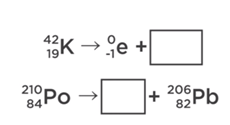 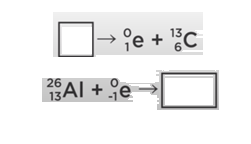 Alegeţi varianta/ variantele corectă/ corecte de răspuns:O parte dintre proprietăţiile radiaţiilor X sunt:ionizează gazeleȋncălzesc mediul traversatmagnetizează metalelese propagă cu viteza luminiiMărimile fizice legate de radioactivitate sunt:doza absorbităconductanţadoza biologicăcapacitatea electricăRadiaţiile  sunt:sunt deviate ȋn câmp magneticalcătuite din electronide natură electromagneticănuclee de heliuFuncţionarea reactorului nuclearse bazează pe:arderea deşeurilor radioactivereacţia de fuziunearderea cherosenuluireacţia de fisiuneEfectele unei explozii nucleare sunt: de iradieremecanicetermiceluminoase